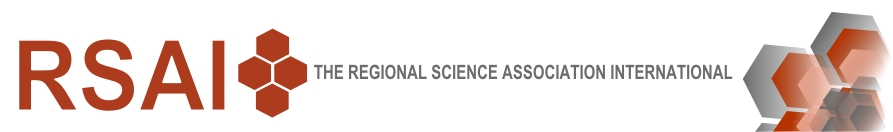 Dear Members of the Regional Science Association International,Following the Constitution of our Association, in 2019 RSAI is expected to elect its President Elect, due to succeed to Mark Partridge from 2021. According to By-Law 5.a:“The RSAI President shall be elected by the Council for a two-year term and confirmed by a vote of the entire active membership of the Association. To canvass suitable candidates for nomination, the Council establishes a “Nomination Committee” comprising the RSAI President, the RSAI Immediate Past-President, three members of the RSAI Council (one each from among the council members who are appointees of the three superregional organizations), and two members of the Long Range Planning Committee (LRPC) recommended by the LRPC itself”.The Nomination Committee has been nominated at the RSAI Council meeting in San Antonio, and is composed by Mark Partridge (Chair), Budy Resosudarmo, Neil Reid, Rachel Franklin, André Torre, Eduardo Haddad, Geoffrey Hewings, and Kingsley Haines. The committee proposed the Executive Director to launch this Call for Nominations of Candidates for the Election by the RSAI Council of the President of the Regional Science Association International 2021-2022.RSAI members from LARSA who wish to propose their candidature for the Presidency of the Regional Science Association International may submit their proposal to rsai@apdr.pt within May, 15th 2019. Candidatures should contain the following documents:A two-page CV and a Picture;A two-page statement on the motivations for applying as RSAI President and a discussion of the plans for the future strategy for the RSAI.The Nomination Committee will then nominate the candidates to be voted on-line by the Members of the Council. Results will be diffused through RSAI News and on the RSAI webpage.Best regards,Andrea CaragliuExecutive DirectorRegional Science Association InternationalMore News at www.regionalscience.org or 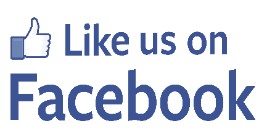 